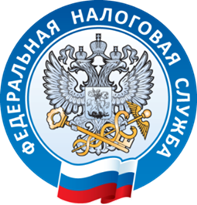 30 апреля 2021 года истекает срок декларирования доходов за 2020 год         Межрайонная ИФНС России №16 по Приморскому краю напоминает, что 30 апреля 2021 года истекает срок представления налоговой декларации о доходах физических лиц по форме 3-НДФЛ гражданами, получившими в 2020 году доходы:           - от  сдачи в наем (аренду) принадлежащего им имущества (квартир, комнат, домов, земельных участков, транспортных средств);           - от продажи имущества, принадлежащего им на праве собственности менее минимального срока владения(пяти лет): квартир и домов (или долей в них), строений и помещений, земельных участков, иного имущества;           - от продажи транспортных средств, принадлежащих им на праве собственности менее трех лет;           - иных доходов, c которых не был удержан налог на доходы физических лиц (далее – НДФЛ);          - от продажи  доли в уставном капитале, акций и других ценных бумаг;           - получившим в 2020 году в дар недвижимое имущество, транспортные средства, акции, доли, паи, за исключением одариваемых членов семьи и (или) близких родственников, имеющих право на освобождение от уплаты НДФЛ согласно п.18.1 ст.217 Налогового кодекса Российской Федерации (далее – Кодекс).В случае, если налоговая декларация по налогу на доходы физических лиц в отношении доходов, полученных налогоплательщиком от продажи или дарения недвижимого имущества, не представлена в налоговый орган в установленный срок, то в соответствии с подпунктом п. 1.2 ст. 88 Кодекса, проводится камеральная налоговая проверка на основе имеющихся у налоговых органов документов (информации) о таком налогоплательщике и об указанных доходах. То есть налоговые органы самостоятельно рассчитают сумму НДФЛ по доходам от продажи недвижимости, если гражданин не подал декларацию по форме 3-НДФЛ. исходя из данных о сделке, полученных от органов Росреестра. А если цена сделки окажется ниже, чем произведение кадастровой стоимости объекта недвижимости на 1 января года продажи и понижающего коэффициента 0,7, то налог рассчитают исходя из этого значения. Аналогичный порядок при определении доходов в виде полученной в дар недвижимости (если даритель - не близкий родственник и не член семьи одаряемого). Минимальный срок владения недвижимостью для целей освобождения от НДФЛ составляет 5 лет. А если недвижимость подарена близким родственником или членом семьи, получена по наследству или при приватизации, является единственным жильем - 3 года. В отношении прочего имущества (например, транспорта, акций) минимальный срок владения - 3 года.          Представить налоговую декларацию можно в Инспекцию лично, по почте, через Многофункциональный центр, либо воспользовавшись электронным сервисом «Личный кабинет налогоплательщика для физических лиц». Достаточно в разделе «Жизненные ситуации» выбрать позицию «Заполнить декларацию онлайн». Также представить декларацию можно через мобильное приложение «Налоги ФЛ», доступное на iOS и Android. Облегченные сценарии позволяют сформировать и отправить документ в несколько кликов.В Инспекции по 24 апреля 2021 года (включительно) ведется прием налоговых деклараций по форме 3- НДФЛ по субботам с 10.00 до 15.00.                                               Межрайонная ИФНС России №16 по Приморскому краю.